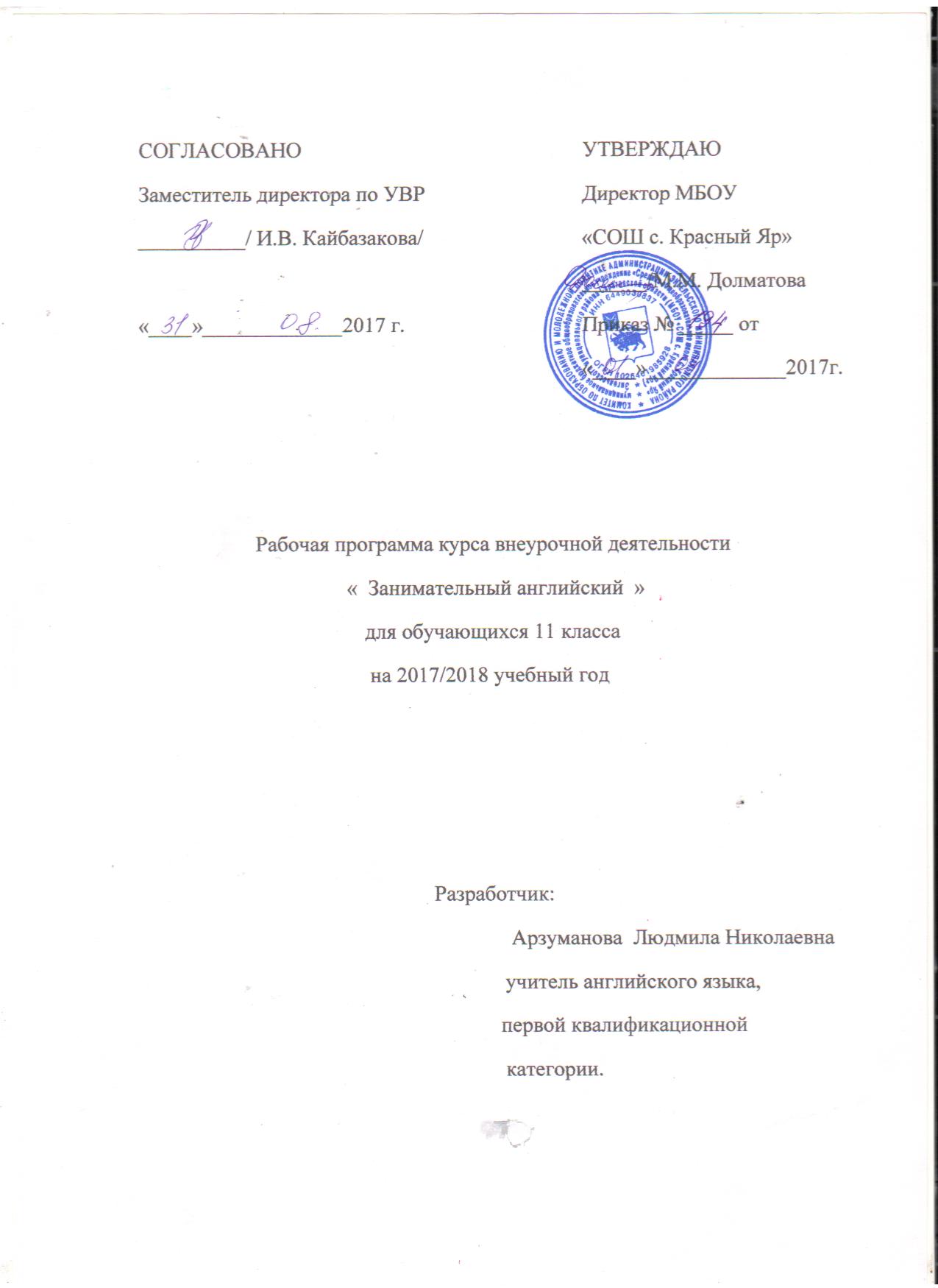 Пояснительная запискаДанная программа разработана на основе программы по иностранным языкам (базовый уровень),  составленной на основе федерального компонента государственного стандарта основного общего образования, а также авторской программы курса английского языка к УМК «Английский язык» для 11 класса под редакцией М.З. Биболетовой, Н.Н. Трубаневой  “Enjoy English” для 2-11 классов общеобразовательных учреждений; Обнинск, Титул, 2014 Рабочая учебная программа предназначена для обучающихся 11 класса общеобразовательной школы.         	Программа рассчитана на 66 часов (2 часа в неделю).Планируемые результаты освоения курса внеурочной деятельности         Изучение иностранного языка в 11 классе направлено на достижение следующих целей:дальнейшее развитие иноязычной коммуникативной компетенции в совокупности её составляющих -  речевой, языковой, социокультурной, компенсаторной и учебно-познавательной.совершенствование коммуникативных умений в четырех основных видах речевой деятельности (говорении, аудировании, чтении и письме); умений планировать свое речевое поведение;систематизация ранее изученного материала; овладение новыми языковыми средствами в соответствии с отобранными темами и сферами общения: увеличение объема используемых лексических единиц; развитие навыков оперирования языковыми единицами в коммуникативных целях;увеличение объема знаний о социокультурной  специфике страны/стран изучаемого языка, совершенствование умений строить свое  речевое и неречевое поведение адекватно этой специфике, формирование умений  выделять общее и специфическое в культуре родной страны и страны изучаемого языка;5. дальнейшее развитие умений выходить из положения в условиях дефицита языковых средств при получении и передаче иноязычной информации; развитие общих и специальных учебных умений, позволяющих совершенствовать учебную деятельность по овладению иностранным языком.     Основные составляющие учебно-воспитательного процесса.Данная рабочая программа предполагает организацию учебных занятий с учетом основных элементов развивающего образования. Целью является развитие  способности и готовности к самостоятельному и непрерывному изучению иностранного языка, дальнейшему самообразованию с его помощью, использованию иностранного языка в других областях знаний; способности к самооценке через наблюдение за собственной речью на родном и иностранном языках; личностному самоопределению учащихся в отношении их будущей профессии;  их социальная адаптация  	На занятиях кружка по  английскому  языку в 11 классе используются следующие технологии: традиционные; коммуникативные; игровые; аудиовизуальные;метод проектного обучения; использование ИКТ технологий; использование личностно-ориентированных технологий; метод проблемного обучения; обучение в сотрудничестве; технология дифференцированного обучения;Формы занятий: заочное путешествие; урок – презентация;  защиты проектов; занятие с использованием ИКТ.В результате изучения английского языка в 11 классе ученик должен:знать основные значения изученных лексических единиц (слов, словосочетаний); основные способы словообразования (аффиксация, словосложение, конверсия); основные нормы речевого этикета (реплики-клише, наиболее распространенная оценочная лексика), принятые в стране изучаемого языка; признаки изученных грамматических явлений (видо-временных форм глаголов, модальных глаголов и их эквивалентов, артиклей, существительных, степеней сравнения прилагательных и наречий, местоимений, числительных, предлогов);особенности структуры и интонации различных коммуникативных типов простых и сложных предложений изучаемого иностранного языка; В области говорения: начинать, вести/поддерживать и заканчивать беседу в стандартных ситуациях общения, соблюдая нормы речевого этикета, при необходимости переспрашивая, уточняя; расспросить собеседника и ответить на его вопросы, высказать свое мнение, просьбу, ответить на предложение собеседника согласием/отказом, опираясь на изученную тематику и усвоенный лексико-грамматический материал; рассказать о себе, своей семье, друзьях, своих интересах и планах на будущее, сообщить краткие сведения о своей стране и стране изучаемого языка; делать краткие сообщения, описывать события/явления (в рамках пройденных тем), передавать основное содержание, основную мысль прочитанного или услышанного, выражать свое отношение к прочитанному/услышанному, кратко характеризовать персонаж.В области аудирования: понимать основное содержание кратких, несложных аутентичных функциональных текстов (прогноз погоды, программы теле/радио передач, объявления на вокзале/в аэропорту) и выделять для себя отдельную значимую информацию; понимать основное содержание несложных аутентичных текстов, относящихся к разным коммуникативным типам речи (сообщение, рассказ), уметь определять тему текста, выделять главные факты в тексте, опуская второстепенные;В области чтения: читать аутентичные тексты разных жанров преимущественно с пониманием основного содержания (определять тему, выделять основную мысль, выделять главные факты, опуская второстепенные, устанавливать логическую последовательность основных фактов текста); читать несложные аутентичные тексты разных жанров с полным и точным пониманием, читать текст с выборочным пониманием нужной или интересующей информации;В области письменной речи: заполнять анкеты и формуляры; писать поздравления, личные письма с опорой на образец, расспрашивать адресат о его жизни и делах, сообщать то же о себе, выражать благодарность, просьбу, употребляя формулы речевого этикета, принятые в странах изучаемого языка;владеть способами познавательной деятельности: ориентироваться в иноязычном  письменном и аудиотексте: определять его содержание по заголовку, выделять основную информацию; использовать двуязычный словарь; использовать переспрос, перифраз, синонимичные средства, языковую догадку в процессе устного и письменного общения на иностранном языке. Содержание курса внеурочной деятельностиКалендарно-тематический план№п/празделаНазвание раздела(темы)Кол-во часовКол-во часовФорма организациизанятияИспользование ИКТ(кол-во час)№п/празделаНазвание раздела(темы)Теоретическая частьПрактическая часть1.Молодые люди в современном  обществе.16Проект: «ИНО в моей жизни».групповая1Проект : «Музыка как часть глобализации»индивидуальная1 Проект: « Мои права и обязанности».индивидуальная1Мини-проект  «Школьная премия».групповая2.Работа вашей мечты14Проект «Выбор профессии»индивидуальная13. Стремление к лучшему новому миру.20 проект «Биография   известной личности».групповая13. Стремление к лучшему новому миру.20Проект «Здоровая еда».Индивидуальная3. Стремление к лучшему новому миру.20Проект «Лечим себя сами».индивидуальная4.4. Откуда вы родом?16Мини-проект «Портрет города/деревни».индивидуальная14.4. Откуда вы родом?16Мини-проект « Любовь и дружба».индивидуальная1Проект«Стиль жизни, который ты выбираешь».индивидуальная1Проект «Традиции твоего народа»групповая1№ урока.Название темы  урока.Кол-во часовКол-во часовДата проведенияДата проведенияДата проведения№ урока.Название темы  урока.Кол-во часовКол-во часовПо плануПо фактуПо факту Раздел 1: «Молодые люди в современном обществе». Раздел 1: «Молодые люди в современном обществе». Раздел 1: «Молодые люди в современном обществе». Раздел 1: «Молодые люди в современном обществе». Раздел 1: «Молодые люди в современном обществе». Раздел 1: «Молодые люди в современном обществе». Раздел 1: «Молодые люди в современном обществе».1.Иностранный язык в мире. Беседа. Повторение.112.Язык международной космической станции.113.Глобиш-упрощенный язык будущего. Работа над проектом «ИНО в моей жизни».114.Отношение учителей к упрощению языка. 115. Знание языков в современном мире. 116.Защита мини-проекта  «Иностранные языки в моей жизни». 117.Жизнь в глобальной деревне. 118.Повторение временных форм  глагола.119.Проект «Музыка как часть глобализации». 1110.Движение антиглобалистов. 1111.Население Британии. Синонимия.1112.Работа над мини проектом « Мои права и обязанности».1113.Свобода и современные подростки.1114Защита проекта « Мои права и обязанности». 1115.Общественный деятель Д.Лихачев.1116. Мини-проект  «Школьная премия».11Раздел 2: «Работа вашей мечты».Раздел 2: «Работа вашей мечты».Раздел 2: «Работа вашей мечты».Раздел 2: «Работа вашей мечты».Раздел 2: «Работа вашей мечты».Раздел 2: «Работа вашей мечты».Раздел 2: «Работа вашей мечты».17.Выбираем профессию. Говорение.1118.Развитие навыков работы с лексикой.1119.Работа над проектом «Выбор профессии»1120.Образование после школы.1121.Развитие критического мышления.1122.Развитие лексических навыков.1123.Защита проекта «Выбор профессии»1124.Профессиональное и университетское образование1125.Куда пойти учиться?1126.Развитие умений говорения.1127.Формирование грамматических навыков.1128.Развитие умений  говорения и аудирования.1129.Развитие критического мышления.1130.Развитие умений чтения.11Раздел 3: «Стремление к лучшему новому миру».Раздел 3: «Стремление к лучшему новому миру».Раздел 3: «Стремление к лучшему новому миру».Раздел 3: «Стремление к лучшему новому миру».Раздел 3: «Стремление к лучшему новому миру».Раздел 3: «Стремление к лучшему новому миру».Раздел 3: «Стремление к лучшему новому миру».31.Зависимость от современных технологий. Зависимость от современных технологий. 132.Современные средства связи и подростки.Современные средства связи и подростки.133.Конструкции для описания будущего.Конструкции для описания будущего.134.Развитие навыков диалогической речи.Развитие навыков диалогической речи.135.Развитие чтения и аналитического мышления.Развитие чтения и аналитического мышления.136.Мини-проект «Биография   известной личности». Мини-проект «Биография   известной личности». 137.Карьера инженера: плюсы и минусы.Карьера инженера: плюсы и минусы.138.Развитие умений говорения.Развитие умений говорения.139.Секреты древнего компьютера. Аудирование.Секреты древнего компьютера. Аудирование.140.Сенсационные факты и наука. Сенсационные факты и наука. 141.Мини-проект «Как Интернет влияет на твою жизнь?».Мини-проект «Как Интернет влияет на твою жизнь?».142.Развитие навыков поисковой работы.Развитие навыков поисковой работы.143.Отношение к клонированию.Отношение к клонированию.144.Развитие лексических навыковРазвитие лексических навыков145.Развитие умений аудирования.Развитие умений аудирования.146.Генно-модифицированные продукты.Генно-модифицированные продукты.147.Развитие лексических навыков.Развитие лексических навыков.148.Проект «Здоровая еда»Проект «Здоровая еда»149.Средства народной медицины. Аудирование.Средства народной медицины. Аудирование.150.Проект «Лечим себя сами».Проект «Лечим себя сами».1Раздел 4: «Откуда вы родом?».Раздел 4: «Откуда вы родом?».Раздел 4: «Откуда вы родом?».Раздел 4: «Откуда вы родом?».Раздел 4: «Откуда вы родом?».Раздел 4: «Откуда вы родом?».Раздел 4: «Откуда вы родом?».51.Город и деревня. Развитие  диалогической речи.Город и деревня. Развитие  диалогической речи.152.Городские и деревенские жители. Городские и деревенские жители. 153.Мини-проект «Портрет города/деревни». Мини-проект «Портрет города/деревни». 154.Хобби и сайты. Развитие умений говорения.Хобби и сайты. Развитие умений говорения.155.Как англичане проводят свободное время?Как англичане проводят свободное время?156.Твои увлечения. Развитие умений говорения.Твои увлечения. Развитие умений говорения.157.Настоящие друзья. Развитие критического мышления.Настоящие друзья. Развитие критического мышления.158.Как сохранить дружбу? Монологическая  речь.Как сохранить дружбу? Монологическая  речь.159.История Ромео и Джульетты. Говорение и чтение.История Ромео и Джульетты. Говорение и чтение.160.Мини-проект « Любовь и дружба». Мини-проект « Любовь и дружба». 161.Разные страны-разные культуры. Разные страны-разные культуры. 162.Восточный и западный менталитет. Говорения.Восточный и западный менталитет. Говорения.163.Традиции мира. Развитие умений чтения и говоренияТрадиции мира. Развитие умений чтения и говорения164.Проект «Традиции твоего народа»Проект «Традиции твоего народа»165.Новые технологии и стиль жизни людей.Новые технологии и стиль жизни людей.166.Проект «Стиль жизни, который ты выбираешь».Проект «Стиль жизни, который ты выбираешь».1